Stage OneThe minimum essential requirements for the above post are as follows. Please try to show in your application form, how best you meet these requirements. Disabled candidates are guaranteed an interview if they meet the essential criteria.Stage TwoThis will only be used in the event of a large number of applicants meeting the minimum essential requirements. Please try to show in your application form, how best you meet these requirements.Core CompetenciesThese core competencies are considered essential for all roles within this school. Please be prepared to be assessed on any of these during the interview process and, for the successful applicant, throughout the probationary period.Developing Self and OthersPromote a learning environment to embed a learning culture. Support others to develop their skills and knowledge to fulfil their potential. Actively pursue your own development.Civil ContingenciesBolton Council has a statutory duty under the Civil Contingencies Act 2004 to respond in the event of an emergency. If the Emergency Management Plan is activated, you may be required to assist in maintaining key council services and supporting the community. This could require working outside of routine working hours and working from places other than your normal place of work.Equality and DiversityUphold the principles of fairness and the Equality Act 2010 in all undertakings as an employee of the school, including providing a fair, accessible service irrespective of customer’s race, religion, gender, sexuality, disability or age.Customer CareThe ability to fully understand, assess and resolve the needs of all customers including those who present with complex situations, in a manner that respects dignity and expresses a caring and professional image.Health and SafetyTake responsibility for the health and safety of yourself and others who may be affected by your acts or omissions, and comply with all health and safety legislation, policy and safe working practice, including participating in training activities necessary to your post.Data Protection and ConfidentialityEnsure that any personal data or confidential data you hold is kept securely and is not disclosed, whether electronically, verbally or in writing, to any unauthorised third party. Follow school policies and procedures on dealing with personal information and information assets, including the Code of Conduct, Information Management, and ICT Acceptable Use. Personal or confidential data should only be accessed or used for school purposes.Fluency DutyShould you be required, as a regular and intrinsic part of your role, to speak to members of the public in English, you must be able to converse at ease with customers and provide advice in accurate spoken English, as required by the Immigration Act 2016.Working HoursThe nature and demands of the role are not always predictable and there will be an expectation that work will be required outside of normal hours from time to time.SafeguardingThis School is committed to safeguarding and promoting the welfare of children, young people and vulnerable adults and expects all staff and volunteers to share this commitment. Should the role involve working with the above groups, you will be subject to an Enhanced Disclosure and Barred List check by the Disclosure and Barring Service.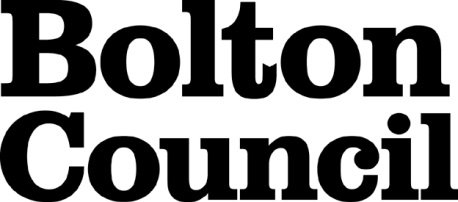 Job DescriptionJob DescriptionJob DetailsJob DetailsSchool NameJob TitleTEACHING ASSISTANT LEVEL 2GradeGRADE DPrimary Purpose of JobProvide effective support for teaching and learning in schoolResponsible toLine Manager/Head TeacherResponsible forN/APrincipal ResponsibilitiesProvide support for teaching and learning activitiesContribute to children’s development and safeguardingProvide support to develop the learning environmentMain DutiesMain DutiesProvide support for learning activities across a range of key stages and in a range of environmentsSupport children’s development (e.g. physical, emotional, social, communication and intellectual development needs)Help to keep children safe, including maintaining a safe environment, dealing with accidents, supporting safeguarding.Encourage children’s positive behaviourContribute to positive relationships with children and adults through communication and interactionProvide effective support for colleaguesSupport literacy and numeracy activitiesSupport the use of information and communication technology for teaching and learningUse information and communication technology to support pupils’ learningObserve and report on pupil performanceProvide displaysEscort and supervise pupils on educational visits and out-of-school activitiesContribute to maintaining pupil recordsContribute to monitoring and maintaining curriculum resourcesInvigilate tests and examinationsOther duties for staff with responsibility for supporting play in settingsOther duties for staff with responsibility for supporting play in settingsSupport children’s play and learningSupport children and young people’s playThe post holder may reasonably be expected to undertake other duties commensurate with the level of responsibility that may be allocated, at the discretion of the Head Teacher and to meet the needs of the schoolVersion ControlVersion ControlJob Description prepared by:School’s HRJob Description updated:Person SpecificationPerson SpecificationJob DetailsJob DetailsSchool NameJob TitleTEACHING ASSISTANT LEVEL 2GradeGRADE DSkills and KnowledgeSkills and KnowledgeMethod of AssessmentAbility to support the teacher in planning, delivering and evaluating learning activities to ensure effective teaching and learning.  Ability to give feedback in a constructive manner.Application Form/InterviewAbility to listen and observe children/young people and share observational findings effectively.  Application Form/InterviewAbility to keep children and young people safe during day-to-day work activities.  Ability to assess the balance between safety and risk, challenge and protection, and adjust own behaviour and accordingly.  Application Form/InterviewAbility to praise and encourage children/young people according to their age, needs and abilities. Ability to deal sensitively with challenging behaviour (in line with setting/school policy and procedures).  Act as a role model for positive behaviour.Application Form/InterviewAbility to interact and respond positively to children, young people and adults.  Ability to establish and maintain rapport with pupils.  Ability to demonstrate verbal and non-verbal communication skills when dealing with children, colleagues, parents, carers, families and other practitioners.  Application Form/InterviewAbility to become an effective member of staff.  Ability to work effectively with colleagues and other practitioners.  Ability to take an active role in developing own skills and expertise.Application Form/InterviewAbility to help pupils, under the direction of the teacher, to participate in whole class, group and individual literacy and numeracy learning activities.  Application Form/InterviewAbility to operate ICT resources safely and effectively as a learning resource.  Ability to access and use learning programmes and information.Application Form/InterviewAbility to encourage and support pupils in using ICT during learning activities and feedback on their progress and response.Application Form/InterviewValue people equally, supporting an inclusive ethosApplication Form/InterviewExcellent numeracy and literacy skillsApplication Form/InterviewUnderstanding of roles and responsibilities for supporting pupils’ learning and implications for the support you can provide.  Application Form/Interview Knowledge and understanding of children and young people’s development in relation to the ages covered by the setting/schoolApplication Form/Interview Awareness of safeguarding principles and safe working practicesApplication Form/Interview Displays commitment to the protection and safeguarding of children and young people.Application Form/InterviewKnowledge and understanding of importance of consistent behaviour managementApplication Form/InterviewKnowledge and understanding of the key features of effective communication.  Application Form/InterviewKnowledge and understanding of appropriate software packagesApplication Form/InterviewCompetenciesPlease note the school’s competencies, which are considered to be essential for all roles, are in the attached Core Competencies document.InterviewExperience, Qualifications and TrainingExperience, Qualifications and TrainingMethod of AssessmentExperience of working with and/or caring for children within specified age range/subject areaApplication Form/InterviewHolder of, working towards or willing to work towards an NVQ Level 2, BTEC Level 2 or equivalent in Teaching Assistant or Supporting Teaching and Learning in SchoolsApplication Form/InterviewWork Related CircumstancesWork Related CircumstancesMethod of AssessmentTo attend staff training days, twilight training sessions and relevant out of hours training and events.Application form/InterviewThis post is subject to an enhanced disclosure and a barred list check from the Disclosure & Barring ServiceApplication Form / InterviewSkills and KnowledgeSkills and KnowledgeMethod of AssessmentBe familiar with and able to set in motion accident/emergency, safety, safeguarding and welfare procedures, according to school/setting policies and proceduresApplication Form / InterviewAbility to adapt learning activities to individual pupils’ needs and abilitiesApplication Form / InterviewAbility to identify the purpose of learning displays and devise design and content accordingly.  Ability to create the display with due regard for safety and future maintenance, and to evaluate its effectiveness.  Application form/InterviewExperience, Qualifications and TrainingExperience, Qualifications and TrainingMethod of Assessment1.Holder of GCSE Mathematics and English qualification Grades A-C or 9-4 or the equivalentApplication form/Certificate2.Knowledge and understanding of ICT materials, sources of information and advice, and how to adapt the use of ICT for pupils of different ages, needs and abilities.Application Form / Interview3.Knowledge and understanding of procedures and policies around confidentiality, data protection and sharing of informationApplication Form / Interview4.Knowledge and understanding of literacy and numeracy strategies and resourcesApplication Form / Interview5.Knowledge of the practical application of special educational needs strategiesApplication Form / Interview6.Knowledge and understanding of how to maintain the health, safety and well-being of pupils when outside the school settingApplication Form / InterviewVersion ControlVersion ControlPerson Specification prepared by:School’s HRPerson Specification updated: